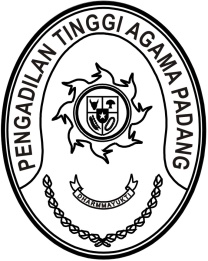 SURAT KETERANGANNomor: W3-A//KP.05.2/5/2023Yang bertanda tangan dibawah ini:N a m a	: Drs. H. Maharnis, S.H., M.H.N I P	: 195606231979031006Pangkat/Golongan	: Pembina Utama (IV/e)J a b a t a n	: Pelaksana Tugas Pengadilan Tinggi Agama PadangDengan ini menerangkan bahwa Pegawai Negeri Sipil,N a m a	: H. Kutung Saraini, S.Ag.N I P	: 196504021992021002Pangkat/Golongan	: Penata Tingkat I (III/d)J a b a t a n	: Panitera PenggantiInstansi	: Pengadilan Tinggi Agama PadangVisa perjalanan naik haji yang bersangkutan belum keluar dari Kantor Imigrasi Kelas IA Padang.Demikian surat keterangan ini dibuat untuk dapat dipergunakan sebagaimana mestinya.           Padang, 17 Mei 2023	   	 	 Plt. Ketua,		Drs. H. Maharnis, S.H., M.H.		NIP. 195606231979031006Tembusan:Ketua Pengadilan Tinggi Agama Padang (sebagai laporan).